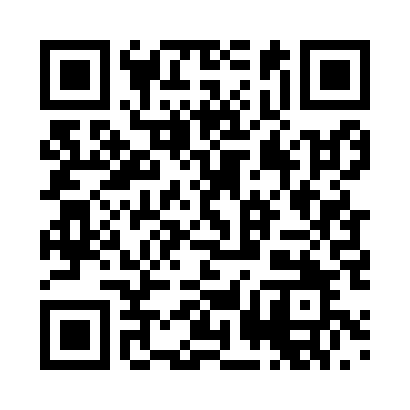 Prayer times for Allendorf, GermanyWed 1 May 2024 - Fri 31 May 2024High Latitude Method: Angle Based RulePrayer Calculation Method: Muslim World LeagueAsar Calculation Method: ShafiPrayer times provided by https://www.salahtimes.comDateDayFajrSunriseDhuhrAsrMaghribIsha1Wed3:326:001:255:288:5111:092Thu3:285:581:255:298:5311:123Fri3:255:561:255:298:5511:154Sat3:215:551:255:308:5611:185Sun3:175:531:255:318:5811:216Mon3:145:511:255:318:5911:247Tue3:115:491:255:329:0111:288Wed3:105:481:255:329:0311:319Thu3:095:461:255:339:0411:3210Fri3:095:441:255:349:0611:3311Sat3:085:431:255:349:0711:3312Sun3:075:411:255:359:0911:3413Mon3:075:401:255:369:1011:3514Tue3:065:381:255:369:1211:3515Wed3:065:371:255:379:1311:3616Thu3:055:351:255:379:1511:3717Fri3:045:341:255:389:1611:3718Sat3:045:321:255:389:1811:3819Sun3:035:311:255:399:1911:3820Mon3:035:301:255:409:2011:3921Tue3:035:291:255:409:2211:4022Wed3:025:271:255:419:2311:4023Thu3:025:261:255:419:2411:4124Fri3:015:251:255:429:2611:4225Sat3:015:241:255:429:2711:4226Sun3:015:231:255:439:2811:4327Mon3:005:221:255:439:3011:4328Tue3:005:211:265:449:3111:4429Wed3:005:201:265:449:3211:4530Thu2:595:191:265:459:3311:4531Fri2:595:181:265:459:3411:46